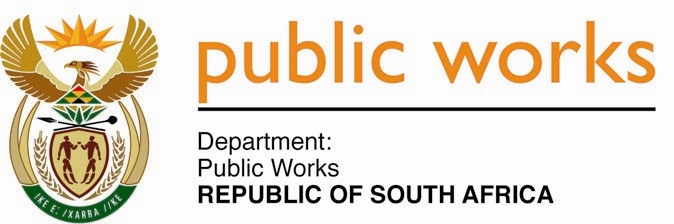 MINISTRY PUBLIC WORKS AND INFRASTRUCTUREREPUBLIC OF SOUTH AFRICA Department of Public Works l Central Government Offices l 256 Madiba Street l Pretoria l Contact: +27 (0)12 406 2034 l +27 (0)12 406 1224Private Bag X9155 l CAPE TOWN, 8001 l RSA 4th Floor Parliament Building l 120 Plain Street l CAPE TOWN l Tel: +27 21 468 6900 Fax: +27 21 462 4592 www.publicworks.gov.za NATIONAL ASSEMBLYWRITTEN REPLYQUESTION NUMBER:					        	565 [NW752E]INTERNAL QUESTION PAPER NO.:				11DATE OF PUBLICATION:					        	17 APRIL 2020DATE OF REPLY:						           30 APRIL 2020  565.	Mrs S P Kopane (DA) to ask the Minister of Public Works and Infrastructure:What is the breakdown of the number of persons, who have been employed for the construction of the 40 km Beitbridge border fence project, from villages including, but not limited to (a) Bennde Mutale, (b) Tshikuyu, (c) Masisi, (d) Tshedzhelani, (e) Gumbu, (f) Sigonde and (g) Madimbo?	   				            NW752E_______________________________________________________________________REPLY:The Minister of Public Works and Infrastructure: The Department of Public Works and Infrastructure (DPWI) informed me that the contractor indicated that the villages mentioned, namely Bennde Mutale, Tshikuyu, Masisi, Tshedzhelani, Gumbu, Sigonde and Madimbo were situated at least 50 to 100km away from Beitbridge border fence site. The Curriculum Vitae (CVs) (as per the CVs) sourced from Musina Local Municipality, were for labourers residing locally in Musina. DPWI informed me that approximately 160 site workers were sourced from the local municipality. 